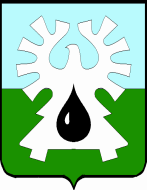      ГОРОДСКОЙ ОКРУГ УРАЙХАНТЫ-МАНСИЙСКОГО АВТОНОМНОГО ОКРУГА - ЮГРЫ    ДУМА ГОРОДА УРАЙ   РЕШЕНИЕот 21 декабря 2023 года                                                                                  № 99О внесении изменений в отдельные решения Думы города Урай 	Рассмотрев представленный проект решения Думы города Урай «О внесении изменений в отдельные решения Думы города Урай» Дума города Урай решила:Внести в решение Думы города Урай Решение от 22.09.2022 №100 «О порядке реализации некоторых полномочий Контрольно-счетной палаты города Урай», следующие изменения:в преамбуле после слов «субъектов Российской Федерации» дополнить словами «, федеральных территорий»;в части 1.1 приложения после слов «субъектов Российской Федерации» дополнить словами «, федеральных территорий».Пункт 1 приложения к решению Думы города Урай от 26.06.2014 №37 «О Порядке включения в план деятельности Контрольно-счетной палаты города Урай поручений Думы города Урай, предложений Губернатора Ханты-Мансийского автономного округа – Югры, главы города Урай» (в ред. решений Думы города Урай от 27.06.2019 №39, от 25.11.2021 №24) после слов «субъектов Российской Федерации» дополнить словами «, федеральных территорий».Преамбулу решения Думы города Урай от 24.02.2022 №14 «О структуре Контрольно-счетной палаты города Урай» слова «Об общих принципах организации и деятельности контрольно-счетных органов субъектов Российской Федерации и муниципальных образований» заменить словами «от 07.02.2011 №6-ФЗ «Об общих принципах организации и деятельности контрольно-счетных органов субъектов Российской Федерации, федеральных территорий и муниципальных образований»».Преамбулу решения Думы города Урай от 15.03.2012 №20 «О штатной численности Контрольно-счетной палаты города Урай» (в редакции решения Думы города Урай от 25.10.2012 №105) после слов «субъектов Российской Федерации» дополнить словами «, федеральных территорий».Опубликовать настоящее решение в газете «Знамя» и разместить на официальном сайте органов местного самоуправления города Урай в информационно-телекоммуникационной сети «Интернет».Председатель Думы города Урай                 Председатель Думы города Урай                 Глава города УрайГлава города Урай_______________А.В. Величко_______________Т.Р. Закирзянов25 декабря  2023 года25 декабря  2023 года